EHDOTUS ko-gi-KEHITTÄMISTEHTÄVÄKSI 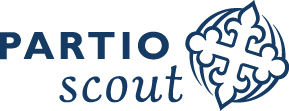 Kurssiluotsin hyväksyntä: 					Päivämäärä		Luotsin nimi ja nimenselvennysMuistathan, että koulutuksen kesto on korkeintaan 3 vuotta kurssille hyväksymisestä.Voit täyttää tämän lomakkeen myös koneella ja jatkaa sitä tarvittaessa useammalle sivulle.Kouluttautuja:Piiri:Kurssinumero:Ko-Gi-ohjaaja:Ohjaajan sposti:Ohjaajan puh.:Aiheen otsikko:Tausta – nykytila: Miksi tämän asian kehittäminen on tärkeää juuri nyt ja miten asiat ovat tällä hetkellä? Kuuluuko asia johonkin nykyiseen pestiini?Tavoitteet: Mitä halutaan kehittää ja millainen muutos halutaan saada aikaan?Toteutus: Mitä konkreettisesti tehdään?Kytkös Ko-Gi-osaamistavoitteisiini? Mitä tästä opin? Miten tämä kehittää minua suhteessa Ko-Gin tavoitteisiin?Organisaatio: Millaista ryhmää johdan? Kenen kanssa työskennellään? Rekrytoidaanko tekijät vai toimitaanko olemassa olevan ryhmän kanssa?Kenelle olet vastuussa? Kuka on tehtävän tilaaja? Esimerkiksi lpk:n hallitus tai piirin jaoston pj. Miten raportoin tilaajalle?Alustava aikataulu: